Adult Anesthesiology Emergency Airway ConsultWhen to use:The consult request is required by the hospital and accreditation bodiesOnly used for Airway Management consult  for ADULTSThe consult request can be entered after calling the   Anesthesia service, it is not intended to delay getting Anesthesiology to the bedsideFrom HEO Wiz order entry:Type in Consult Wizard and select: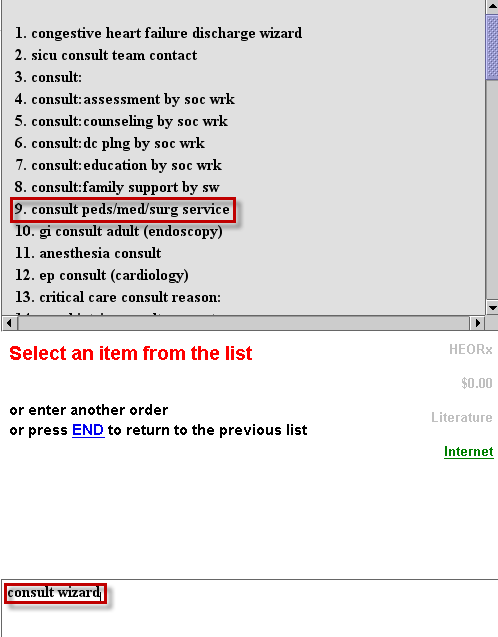 Select: Adult Anesthesiology Airway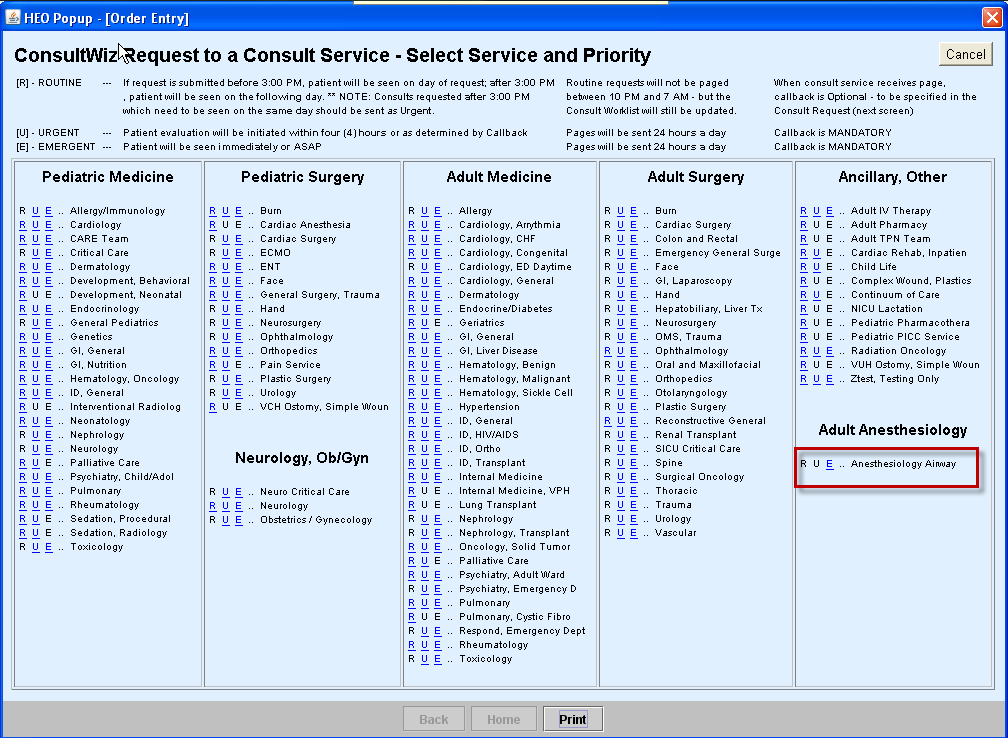 